แผนการจัดการเรียนรู้ “STEAM Digital Marketing Project”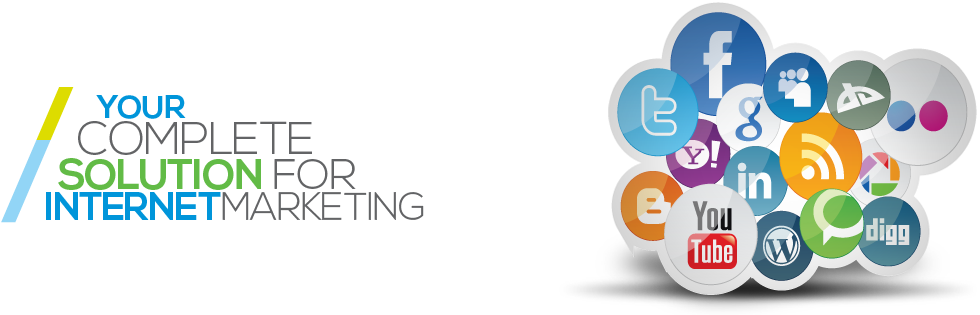 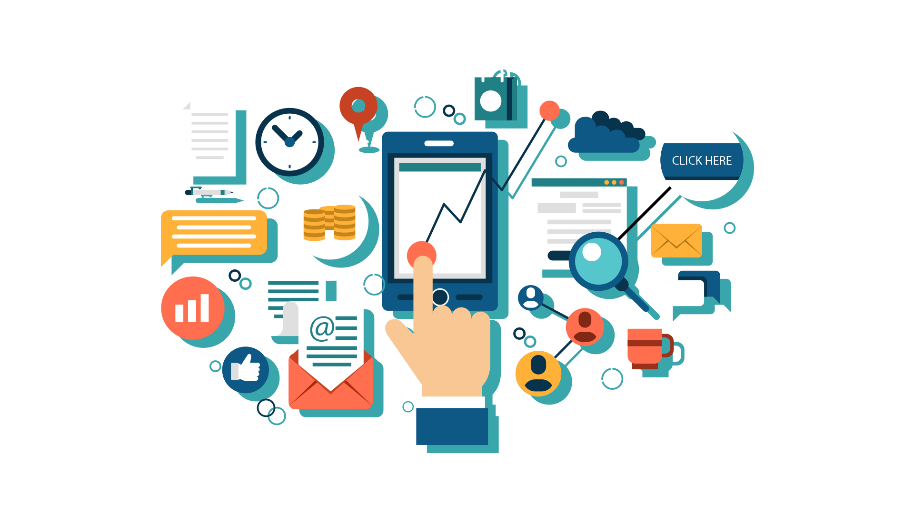 STEAM for Digital Marketingตารางนี้แสดงถึงกระบวนการเรียนรู้ที่ผู้สอนอาจนำไปประยุกต์ใช้และประเมินผลได้ ซึ่งสามารถนำการจัดการเรียนรู้อื่นมามาประยุกต์ใช้ได้ด้วย และผู้สอนอาจหาวิธีปรับกระบวนการเรียนรู้ตามความเหมาะสมของกลุ่มผู้เรียนและสภาพแวดล้อมภายในโรงเรียนเกณฑ์การให้คะแนนนี้ได้กล่าวถึงเพียงมิติเดียวในส่วนของการให้คะแนนทั่วไปตามที่อธิบายข้างต้น นับเป็นวิธีหนึ่งที่แสดงให้เห็นว่าครูผู้สอนสามารถอธิบายและให้คะแนนตามผลงานของผู้เรียน ขอแนะนำว่าครูผู้สอนควรกำหนดระดับของความสำเร็จในมิติอื่นๆ ของเกณฑ์การให้คะแนนด้วยระดับชั้นประถมศึกษาปีที่ 3ระดับชั้นประถมศึกษาปีที่ 3STEAM Projectคำอธิบายกิจกรรมการเรียนรู้การเรียนรู้ที่จะทำให้ผู้เรียนมีการเรียนรู้ได้อย่างต่อเนื่องหรือเรียนรู้ได้ตลอดชีวิตคือ ต้องรู้สึกมีความสุขและสนุกกับการเรียนรู้ สิ่งหนึ่งที่สามารถทำได้ในขณะที่ผู้เรียนเรียนในโรงเรียนก็คือ การที่ให้ผู้เรียนไม่รู้สึกว่ากำลังเรียนอยู่หรือต้องเรียน จำเป็นต้องท่อง ต้องรู้ เพราะต้องเอาไปสอบ แต่ให้เห็นว่าเรื่องที่กำลังเรียนเป็นการเรียนรู้และเรื่องนั้นๆ เป็นส่วนหนึ่งของชีวิตของเขา การเชื่อมโยงจากห้องเรียนโยงไปสู่ชีวิตจริงเป็นสิ่งจำเป็นและสำคัญ หากทำได้แล้วนั้น ทุกสิ่งทุกอย่างที่กำลังเรียนรู้ก็จะอยู่ในความสนใจของผู้เรียนทั้งหมด เพราะมันเกี่ยวกับชีวิตของเขานั่นเอง อย่างกิจกรรมที่จะได้เรียนในเรื่องนี้ก็เป็นเรื่องที่เกี่ยวข้องกับตัวผู้เรียนเช่นกัน กระบวนการเรียนรู้นอกจากจะเน้นเนื้อหาที่ผู้เรียนจะต้องรู้แล้ว ยังจะชี้ให้เห็นความสำคัญของเรื่องนี้ กิจกรรมต่างๆ ก็จะเกี่ยวโยงกับชีวิตของผู้เรียนจริงๆ หากเป็นแบบนี้ การเรียนรู้จะเกิดได้ต่อเนื่อง และจะต่อยอดไปสู่เรื่องอื่นๆ ได้อีกด้วยคำอธิบายกิจกรรมการเรียนรู้การเรียนรู้ที่จะทำให้ผู้เรียนมีการเรียนรู้ได้อย่างต่อเนื่องหรือเรียนรู้ได้ตลอดชีวิตคือ ต้องรู้สึกมีความสุขและสนุกกับการเรียนรู้ สิ่งหนึ่งที่สามารถทำได้ในขณะที่ผู้เรียนเรียนในโรงเรียนก็คือ การที่ให้ผู้เรียนไม่รู้สึกว่ากำลังเรียนอยู่หรือต้องเรียน จำเป็นต้องท่อง ต้องรู้ เพราะต้องเอาไปสอบ แต่ให้เห็นว่าเรื่องที่กำลังเรียนเป็นการเรียนรู้และเรื่องนั้นๆ เป็นส่วนหนึ่งของชีวิตของเขา การเชื่อมโยงจากห้องเรียนโยงไปสู่ชีวิตจริงเป็นสิ่งจำเป็นและสำคัญ หากทำได้แล้วนั้น ทุกสิ่งทุกอย่างที่กำลังเรียนรู้ก็จะอยู่ในความสนใจของผู้เรียนทั้งหมด เพราะมันเกี่ยวกับชีวิตของเขานั่นเอง อย่างกิจกรรมที่จะได้เรียนในเรื่องนี้ก็เป็นเรื่องที่เกี่ยวข้องกับตัวผู้เรียนเช่นกัน กระบวนการเรียนรู้นอกจากจะเน้นเนื้อหาที่ผู้เรียนจะต้องรู้แล้ว ยังจะชี้ให้เห็นความสำคัญของเรื่องนี้ กิจกรรมต่างๆ ก็จะเกี่ยวโยงกับชีวิตของผู้เรียนจริงๆ หากเป็นแบบนี้ การเรียนรู้จะเกิดได้ต่อเนื่อง และจะต่อยอดไปสู่เรื่องอื่นๆ ได้อีกด้วยคำอธิบายกิจกรรมการเรียนรู้การเรียนรู้ที่จะทำให้ผู้เรียนมีการเรียนรู้ได้อย่างต่อเนื่องหรือเรียนรู้ได้ตลอดชีวิตคือ ต้องรู้สึกมีความสุขและสนุกกับการเรียนรู้ สิ่งหนึ่งที่สามารถทำได้ในขณะที่ผู้เรียนเรียนในโรงเรียนก็คือ การที่ให้ผู้เรียนไม่รู้สึกว่ากำลังเรียนอยู่หรือต้องเรียน จำเป็นต้องท่อง ต้องรู้ เพราะต้องเอาไปสอบ แต่ให้เห็นว่าเรื่องที่กำลังเรียนเป็นการเรียนรู้และเรื่องนั้นๆ เป็นส่วนหนึ่งของชีวิตของเขา การเชื่อมโยงจากห้องเรียนโยงไปสู่ชีวิตจริงเป็นสิ่งจำเป็นและสำคัญ หากทำได้แล้วนั้น ทุกสิ่งทุกอย่างที่กำลังเรียนรู้ก็จะอยู่ในความสนใจของผู้เรียนทั้งหมด เพราะมันเกี่ยวกับชีวิตของเขานั่นเอง อย่างกิจกรรมที่จะได้เรียนในเรื่องนี้ก็เป็นเรื่องที่เกี่ยวข้องกับตัวผู้เรียนเช่นกัน กระบวนการเรียนรู้นอกจากจะเน้นเนื้อหาที่ผู้เรียนจะต้องรู้แล้ว ยังจะชี้ให้เห็นความสำคัญของเรื่องนี้ กิจกรรมต่างๆ ก็จะเกี่ยวโยงกับชีวิตของผู้เรียนจริงๆ หากเป็นแบบนี้ การเรียนรู้จะเกิดได้ต่อเนื่อง และจะต่อยอดไปสู่เรื่องอื่นๆ ได้อีกด้วยเวลาเรียนที่แนะนำ16 คาบเรียนโดยประมาณ16 คาบเรียนโดยประมาณทักษะเฉพาะที่พึงมีทักษะทางคณิตศาสตร์เบื้องต้น ทักษะการแก้ปัญหาทางวิทยาศาสตร์ทักษะการออกแบบเชิงวิศวกรรมทักษะการใช้คอมพิวเตอร์และเทคโนโลยีสารสนเทศทักษะทางศิลปะการคิดวิเคราะห์ การคิดสร้างสรรค์ การคิดแก้ปัญหาการทำงานเป็นทีมทักษะทางคณิตศาสตร์เบื้องต้น ทักษะการแก้ปัญหาทางวิทยาศาสตร์ทักษะการออกแบบเชิงวิศวกรรมทักษะการใช้คอมพิวเตอร์และเทคโนโลยีสารสนเทศทักษะทางศิลปะการคิดวิเคราะห์ การคิดสร้างสรรค์ การคิดแก้ปัญหาการทำงานเป็นทีมเนื้อหาที่ใช้ในการประเมินวิชาวิทยาศาสตร์น้ำเพื่อชีวิตสมบัติทางกายภาพคุณภาพประโยชน์วัสดุรอบตัวชนิด สมบัติ และประโยชน์ของวัสดุการทดลองทางวิทยาศาสตร์อย่างง่ายวิชาเทคโนโลยีการแสดงอัลกอริทึมในการทำงานหรือการแก้ปัญหาอย่างง่ายโดยใช้ภาพ สัญลักษณ์ หรือข้อความ (เช่นการเขียนผังงาน Flowchart เป็นต้น)การใช้อินเทอร์เน็ตค้นหาความรู้การใช้โปรแกรมคอมพิวเตอร์เป็นเครื่องมือในการทำงานการใช้โปรแกรมคอมพิวเตอร์ออกแบบกระบวนการคิดและการทำงาน (เช่น การเขียนผังความคิด Mind Mapping)การออกแบบและจัดทำโปสเตอร์ (เช่น MS PowerPoint, Canva เป็นต้น)การใช้โปรแกรม/แอปพลิเคชั่น ในการทำช่องทางการตลาดดิจิทัล (เช่น Facebook, LINE@, Instagram เป็นต้น)วิชาวิศวกรรมศาสตร์กระบวนการผลิตการสกัดน้ำการกรองการปรังปรุงคุณภาพการกำจัดจุลินทรีย์การเลือกบรรจุภัณฑ์ให้เหมาะสมกับการใช้งานการออกแบบเชิงวิศวกรรมอย่างง่ายระบุปัญหารวบรวมข้อมูลและแนวคิดที่เกี่ยวข้องกับปัญหา ออกแบบวิธีการแก้ปัญหา วางแผนและดำเนินการแก้ปัญหา ทดสอบ ประเมินผล และปรับปรุงผลงาน นำเสนอผลงานวิชาคณิตศาสตร์จำนวนนับการบวก ลบ คูณ หาร การชั่ง ตวง วัดเวลาร้อยละ/เปอร์เซ็นต์ข้อมูลและแผนภูมิวิชาศิลปะ (ทัศนศิลป์)รูปร่าง รูปทรง และออกแบบการจัดองค์ประกอบศิลป์และการสื่อความหมายวิจารณ์งานทัศนศิลป์ของตนเองเนื้อหาที่ใช้ในการประเมินวิชาวิทยาศาสตร์น้ำเพื่อชีวิตสมบัติทางกายภาพคุณภาพประโยชน์วัสดุรอบตัวชนิด สมบัติ และประโยชน์ของวัสดุการทดลองทางวิทยาศาสตร์อย่างง่ายวิชาเทคโนโลยีการแสดงอัลกอริทึมในการทำงานหรือการแก้ปัญหาอย่างง่ายโดยใช้ภาพ สัญลักษณ์ หรือข้อความ (เช่นการเขียนผังงาน Flowchart เป็นต้น)การใช้อินเทอร์เน็ตค้นหาความรู้การใช้โปรแกรมคอมพิวเตอร์เป็นเครื่องมือในการทำงานการใช้โปรแกรมคอมพิวเตอร์ออกแบบกระบวนการคิดและการทำงาน (เช่น การเขียนผังความคิด Mind Mapping)การออกแบบและจัดทำโปสเตอร์ (เช่น MS PowerPoint, Canva เป็นต้น)การใช้โปรแกรม/แอปพลิเคชั่น ในการทำช่องทางการตลาดดิจิทัล (เช่น Facebook, LINE@, Instagram เป็นต้น)วิชาวิศวกรรมศาสตร์กระบวนการผลิตการสกัดน้ำการกรองการปรังปรุงคุณภาพการกำจัดจุลินทรีย์การเลือกบรรจุภัณฑ์ให้เหมาะสมกับการใช้งานการออกแบบเชิงวิศวกรรมอย่างง่ายระบุปัญหารวบรวมข้อมูลและแนวคิดที่เกี่ยวข้องกับปัญหา ออกแบบวิธีการแก้ปัญหา วางแผนและดำเนินการแก้ปัญหา ทดสอบ ประเมินผล และปรับปรุงผลงาน นำเสนอผลงานวิชาคณิตศาสตร์จำนวนนับการบวก ลบ คูณ หาร การชั่ง ตวง วัดเวลาร้อยละ/เปอร์เซ็นต์ข้อมูลและแผนภูมิวิชาศิลปะ (ทัศนศิลป์)รูปร่าง รูปทรง และออกแบบการจัดองค์ประกอบศิลป์และการสื่อความหมายวิจารณ์งานทัศนศิลป์ของตนเองเนื้อหาที่ใช้ในการประเมินวิชาวิทยาศาสตร์น้ำเพื่อชีวิตสมบัติทางกายภาพคุณภาพประโยชน์วัสดุรอบตัวชนิด สมบัติ และประโยชน์ของวัสดุการทดลองทางวิทยาศาสตร์อย่างง่ายวิชาเทคโนโลยีการแสดงอัลกอริทึมในการทำงานหรือการแก้ปัญหาอย่างง่ายโดยใช้ภาพ สัญลักษณ์ หรือข้อความ (เช่นการเขียนผังงาน Flowchart เป็นต้น)การใช้อินเทอร์เน็ตค้นหาความรู้การใช้โปรแกรมคอมพิวเตอร์เป็นเครื่องมือในการทำงานการใช้โปรแกรมคอมพิวเตอร์ออกแบบกระบวนการคิดและการทำงาน (เช่น การเขียนผังความคิด Mind Mapping)การออกแบบและจัดทำโปสเตอร์ (เช่น MS PowerPoint, Canva เป็นต้น)การใช้โปรแกรม/แอปพลิเคชั่น ในการทำช่องทางการตลาดดิจิทัล (เช่น Facebook, LINE@, Instagram เป็นต้น)วิชาวิศวกรรมศาสตร์กระบวนการผลิตการสกัดน้ำการกรองการปรังปรุงคุณภาพการกำจัดจุลินทรีย์การเลือกบรรจุภัณฑ์ให้เหมาะสมกับการใช้งานการออกแบบเชิงวิศวกรรมอย่างง่ายระบุปัญหารวบรวมข้อมูลและแนวคิดที่เกี่ยวข้องกับปัญหา ออกแบบวิธีการแก้ปัญหา วางแผนและดำเนินการแก้ปัญหา ทดสอบ ประเมินผล และปรับปรุงผลงาน นำเสนอผลงานวิชาคณิตศาสตร์จำนวนนับการบวก ลบ คูณ หาร การชั่ง ตวง วัดเวลาร้อยละ/เปอร์เซ็นต์ข้อมูลและแผนภูมิวิชาศิลปะ (ทัศนศิลป์)รูปร่าง รูปทรง และออกแบบการจัดองค์ประกอบศิลป์และการสื่อความหมายวิจารณ์งานทัศนศิลป์ของตนเองจุดประสงค์การเรียนรู้ด้านความรู้เข้าใจและอธิบายสมบัติทางกายภาพของน้ำและนำความรู้ไปใช้ประโยชน์เข้าใจถึงชนิดและสมบัติของวัสดุที่เป็นส่วนประกอบของของใช้อธิบายการใช้ประโยชน์ของวัสดุแต่ละชนิดเข้าใจถึงความหลากหลายของการแสดงจำนวนและการใช้จำนวนในชีวิตจริงเข้าใจถึงผลที่เกิดขึ้นจากการดำเนินการของจำนวนและความสัมพันธ์ระหว่างการดำเนินการต่างๆ และสามารถใช้การดำเนินการในการแก้ปัญหาเข้าใจพื้นฐานเกี่ยวกับการวัด คาดคะเนขนาดของสิ่งที่ต้องการวัด และแก้ปัญหาเกี่ยวกับการวัดเข้าใจและใช้วิธีการทางสถิติในการวิเคราะห์ข้อมูลเข้าใจและใช้วิธีการทางสถิติและความรู้เกี่ยวกับความน่าจะเป็นในการคาดการณ์ได้อย่างสมเหตุสมผลเข้าใจและใช้วิธีการทางสถิติและความรู้เกี่ยวกับความน่าจะเป็นช่วยในการตัดสินใจและแก้ปัญหาเข้าใจและอธิบายเรื่องกระบวนการผลิตเข้าใจและอธิบายลักษณะรูปร่าง รูปทรง ในงานการออกแบบเข้าใจถึงการจัดองค์ประกอบศิลป์และการสื่อความหมายในงานทัศนศิลป์อธิบายถึงสิ่งที่ชื่นชอบและสิ่งที่ควรปรับปรุงในงานทัศนศิลป์ของตนเองเข้าใจถึงเทคโนโลยีที่นำมาใช้ในออกแบบและการทำงานต่างๆ ได้ด้านทักษะ/กระบวนการใช้ความรู้ ทักษะ และกระบวนการทางคณิตศาสตร์ในการแก้ปัญหาในสถานการณ์ต่างๆ ได้อย่างเหมาะสมใช้ความรู้ ทักษะ และกระบวนการทางวิทยาศาสตร์ในการแก้ปัญหาในสถานการณ์ต่างๆ ได้อย่างเหมาะสมใช้ความรู้ ทักษะ และกระบวนการออกแบบเชิงวิศวกรรมในการแก้ปัญหาสถานการณ์ต่างๆ ได้อย่างเหมาะสมให้เหตุผลประกอบการตัดสินใจและสรุปผลได้อย่างเหมาะสมใช้ภาษาและสัญลักษณ์ทางคณิตศาสตร์ในการสื่อสาร สื่อความหมาย และการนำเสนอได้อย่างถูกต้องเชื่อมโยงความรู้ต่างๆ ในคณิตศาสตร์กับศาสตร์อื่นๆมีความคิดริเริ่มสร้างสรรค์ในการแก้ปัญหาและสร้างสรรค์ผลงานใช้เทคโนโลยีมาเป็นเครื่องมือแก้ปัญหาในสถานการณ์ต่างๆ ได้อย่างเหมาะสมมีทักษะในการทำงานเป็นทีมมีทักษะการคิดและการทำงานด้านคุณลักษณะมีความรับผิดชอบมีความสนใจใฝ่เรียนรู้มีความรอบคอบมีระเบียบวินัยมีการทำงานอย่างเป็นระบบตระหนักในคุณค่าของวิชา STEAM (วิทยาศาสตร์ เทคโนโลยี วิศวกรรมศาสตร์ ศิลปะ คณิตศาสตร์)มีเจตคติที่ดีต่อวิชา STEAM (วิทยาศาสตร์ เทคโนโลยี วิศวกรรมศาสตร์ ศิลปะ คณิตศาสตร์)ด้านความรู้เข้าใจและอธิบายสมบัติทางกายภาพของน้ำและนำความรู้ไปใช้ประโยชน์เข้าใจถึงชนิดและสมบัติของวัสดุที่เป็นส่วนประกอบของของใช้อธิบายการใช้ประโยชน์ของวัสดุแต่ละชนิดเข้าใจถึงความหลากหลายของการแสดงจำนวนและการใช้จำนวนในชีวิตจริงเข้าใจถึงผลที่เกิดขึ้นจากการดำเนินการของจำนวนและความสัมพันธ์ระหว่างการดำเนินการต่างๆ และสามารถใช้การดำเนินการในการแก้ปัญหาเข้าใจพื้นฐานเกี่ยวกับการวัด คาดคะเนขนาดของสิ่งที่ต้องการวัด และแก้ปัญหาเกี่ยวกับการวัดเข้าใจและใช้วิธีการทางสถิติในการวิเคราะห์ข้อมูลเข้าใจและใช้วิธีการทางสถิติและความรู้เกี่ยวกับความน่าจะเป็นในการคาดการณ์ได้อย่างสมเหตุสมผลเข้าใจและใช้วิธีการทางสถิติและความรู้เกี่ยวกับความน่าจะเป็นช่วยในการตัดสินใจและแก้ปัญหาเข้าใจและอธิบายเรื่องกระบวนการผลิตเข้าใจและอธิบายลักษณะรูปร่าง รูปทรง ในงานการออกแบบเข้าใจถึงการจัดองค์ประกอบศิลป์และการสื่อความหมายในงานทัศนศิลป์อธิบายถึงสิ่งที่ชื่นชอบและสิ่งที่ควรปรับปรุงในงานทัศนศิลป์ของตนเองเข้าใจถึงเทคโนโลยีที่นำมาใช้ในออกแบบและการทำงานต่างๆ ได้ด้านทักษะ/กระบวนการใช้ความรู้ ทักษะ และกระบวนการทางคณิตศาสตร์ในการแก้ปัญหาในสถานการณ์ต่างๆ ได้อย่างเหมาะสมใช้ความรู้ ทักษะ และกระบวนการทางวิทยาศาสตร์ในการแก้ปัญหาในสถานการณ์ต่างๆ ได้อย่างเหมาะสมใช้ความรู้ ทักษะ และกระบวนการออกแบบเชิงวิศวกรรมในการแก้ปัญหาสถานการณ์ต่างๆ ได้อย่างเหมาะสมให้เหตุผลประกอบการตัดสินใจและสรุปผลได้อย่างเหมาะสมใช้ภาษาและสัญลักษณ์ทางคณิตศาสตร์ในการสื่อสาร สื่อความหมาย และการนำเสนอได้อย่างถูกต้องเชื่อมโยงความรู้ต่างๆ ในคณิตศาสตร์กับศาสตร์อื่นๆมีความคิดริเริ่มสร้างสรรค์ในการแก้ปัญหาและสร้างสรรค์ผลงานใช้เทคโนโลยีมาเป็นเครื่องมือแก้ปัญหาในสถานการณ์ต่างๆ ได้อย่างเหมาะสมมีทักษะในการทำงานเป็นทีมมีทักษะการคิดและการทำงานด้านคุณลักษณะมีความรับผิดชอบมีความสนใจใฝ่เรียนรู้มีความรอบคอบมีระเบียบวินัยมีการทำงานอย่างเป็นระบบตระหนักในคุณค่าของวิชา STEAM (วิทยาศาสตร์ เทคโนโลยี วิศวกรรมศาสตร์ ศิลปะ คณิตศาสตร์)มีเจตคติที่ดีต่อวิชา STEAM (วิทยาศาสตร์ เทคโนโลยี วิศวกรรมศาสตร์ ศิลปะ คณิตศาสตร์)เกณฑ์การประเมินคุณภาพของแนวคิดจากการคิดสะท้อนกลับและการอภิปรายกระบวนการคิดจากการถามคำถามและการให้เหตุผลในการตอบความคิดเห็นร่วมและความคิดเห็นเดิมที่สะท้อนให้เห็นจากผลงานในห้องเรียนการคิดวิเคราะห์โจทย์อย่างมีเหตุผลเป็นขั้นเป็นตอนการคิดสร้างสรรค์ผลงานจากการคิดคำถามและกิจกรรมการเรียนรู้คุณภาพของแนวคิดจากการคิดสะท้อนกลับและการอภิปรายกระบวนการคิดจากการถามคำถามและการให้เหตุผลในการตอบความคิดเห็นร่วมและความคิดเห็นเดิมที่สะท้อนให้เห็นจากผลงานในห้องเรียนการคิดวิเคราะห์โจทย์อย่างมีเหตุผลเป็นขั้นเป็นตอนการคิดสร้างสรรค์ผลงานจากการคิดคำถามและกิจกรรมการเรียนรู้ความเชื่อมโยงต่อหลักสูตรใช้ภาษาและสัญลักษณ์ทางคณิตศาสตร์ในการสื่อสาร สื่อความหมายและการนำเสนอได้อย่างชัดเจนใช้วิธีการที่หลากหลายในการแก้ไขปัญหาใช้ความรู้ ทักษะและกระบวนการทางคณิตศาสตร์ได้อย่างเหมาะสม ใช้เทคโนโลยีในการแก้ปัญหาได้อย่างเหมาะสม ให้เหตุผลประกอบการตัดสินใจและสรุปผลได้อย่างเหมาะสมสามารถเรียนรู้และเข้าใจในการตั้งคำถาม รวมทั้งการสืบค้นทางกระบวนการทางวิทยาศาสตร์สามารถกำหนดเรื่องที่สนใจศึกษาค้นคว้าและแนวทางการศึกษาที่ถูกต้องตามหลักการทางวิทยาศาสตร์สามารถตั้งสมมติฐานที่ดีในการตั้งคำถาม เพื่อการทดลองและตรวจสอบสมมุติฐานรู้จักตัวแปรต่างๆ ที่เกี่ยวข้องกับการทดลองเข้าใจการสร้างแบบจำลองหรือรูปแบบเพื่ออธิบายผลหรือแสดงผลการทดลองสามารถนำแนวคิดและกระบวนการทางวิทยาศาสตร์ไปประยุกต์ใช้มีความคิดริเริ่มสร้างสรรค์ มีความสามารถในการอธิบาย ชี้แจง แปลความ ตีความ การประยุกต์ดัดแปลงและนำไปใช้ มีมุมมองที่หลากหลายให้ความสำคัญและใส่ใจในความรู้สึกของผู้อื่นรู้จักตนเองมีความสามารถในการสื่อสาร การคิด การแก้ปัญหา การใช้ทักษะชีวิตและการใช้เทคโนโลยีใช้ภาษาและสัญลักษณ์ทางคณิตศาสตร์ในการสื่อสาร สื่อความหมายและการนำเสนอได้อย่างชัดเจนใช้วิธีการที่หลากหลายในการแก้ไขปัญหาใช้ความรู้ ทักษะและกระบวนการทางคณิตศาสตร์ได้อย่างเหมาะสม ใช้เทคโนโลยีในการแก้ปัญหาได้อย่างเหมาะสม ให้เหตุผลประกอบการตัดสินใจและสรุปผลได้อย่างเหมาะสมสามารถเรียนรู้และเข้าใจในการตั้งคำถาม รวมทั้งการสืบค้นทางกระบวนการทางวิทยาศาสตร์สามารถกำหนดเรื่องที่สนใจศึกษาค้นคว้าและแนวทางการศึกษาที่ถูกต้องตามหลักการทางวิทยาศาสตร์สามารถตั้งสมมติฐานที่ดีในการตั้งคำถาม เพื่อการทดลองและตรวจสอบสมมุติฐานรู้จักตัวแปรต่างๆ ที่เกี่ยวข้องกับการทดลองเข้าใจการสร้างแบบจำลองหรือรูปแบบเพื่ออธิบายผลหรือแสดงผลการทดลองสามารถนำแนวคิดและกระบวนการทางวิทยาศาสตร์ไปประยุกต์ใช้มีความคิดริเริ่มสร้างสรรค์ มีความสามารถในการอธิบาย ชี้แจง แปลความ ตีความ การประยุกต์ดัดแปลงและนำไปใช้ มีมุมมองที่หลากหลายให้ความสำคัญและใส่ใจในความรู้สึกของผู้อื่นรู้จักตนเองมีความสามารถในการสื่อสาร การคิด การแก้ปัญหา การใช้ทักษะชีวิตและการใช้เทคโนโลยีความเชื่อมโยงต่อวิชาอื่นๆ ที่เกี่ยวข้องกันศักยภาพการสร้างผลงาน และนำเสนอด้วยเทคโนโลยีหรือ Application เชื่อมโยงกับการทำงานด้านศิลปะ การออกแบบและการคิดสร้างสรรค์เชื่อมโยงการอ่าน วิเคราะห์ ตีความ ด้วยศาสตร์ของวิชาภาษาไทยเชื่อมโยงกับเรื่องกระบวนการผลิตสินค้าเชื่อมโยงกับเรื่องการตลาดดิจิทัลศักยภาพการใช้ภาษาในการนำเสนอชิ้นงาน หรือการนำเสนอด้วยภาษาต่างประเทศศักยภาพการสร้างผลงาน และนำเสนอด้วยเทคโนโลยีหรือ Application เชื่อมโยงกับการทำงานด้านศิลปะ การออกแบบและการคิดสร้างสรรค์เชื่อมโยงการอ่าน วิเคราะห์ ตีความ ด้วยศาสตร์ของวิชาภาษาไทยเชื่อมโยงกับเรื่องกระบวนการผลิตสินค้าเชื่อมโยงกับเรื่องการตลาดดิจิทัลศักยภาพการใช้ภาษาในการนำเสนอชิ้นงาน หรือการนำเสนอด้วยภาษาต่างประเทศเว็บไซต์และสื่อสิ่งพิมพ์อื่น ๆตัวอย่างสถานที่ทัศนศึกษา/วิทยากรพิเศษhttps://www.bu.ac.th/th/business/digital-marketingตัวอย่างกิจกรรมที่นำมาประยุกต์ใช้งาน “ไอติมแสนอร่อย”http://stemforlife.ipst.ac.th/2015/12/02/ice-cream-making/https://www.youtube.com/watch?v=F3DfsjBhdgkตัวอย่าง Content ที่ใช้ในการขายสินค้าออนไลน์https://www.facebook.com/veggiekitchenfanตัวอย่างความรู้เพิ่มเติมเกี่ยวกับเทคโนโลยีช่องทางออนไลน์การใช้งาน Facebook เบื้องต้นhttps://www.youtube.com/watch?v=429y5b9oFCsการใช้งาน LINE@https://www.youtube.com/watch?v=RNRw7isj4AAhttps://www.youtube.com/watch?v=trFqHeYuC_8https://www.youtube.com/watch?v=J_jwoqzXOKQตัวอย่างสถานที่ทัศนศึกษา/วิทยากรพิเศษhttps://www.bu.ac.th/th/business/digital-marketingตัวอย่างกิจกรรมที่นำมาประยุกต์ใช้งาน “ไอติมแสนอร่อย”http://stemforlife.ipst.ac.th/2015/12/02/ice-cream-making/https://www.youtube.com/watch?v=F3DfsjBhdgkตัวอย่าง Content ที่ใช้ในการขายสินค้าออนไลน์https://www.facebook.com/veggiekitchenfanตัวอย่างความรู้เพิ่มเติมเกี่ยวกับเทคโนโลยีช่องทางออนไลน์การใช้งาน Facebook เบื้องต้นhttps://www.youtube.com/watch?v=429y5b9oFCsการใช้งาน LINE@https://www.youtube.com/watch?v=RNRw7isj4AAhttps://www.youtube.com/watch?v=trFqHeYuC_8https://www.youtube.com/watch?v=J_jwoqzXOKQตัวอย่างสถานที่ทัศนศึกษา/วิทยากรพิเศษhttps://www.bu.ac.th/th/business/digital-marketingตัวอย่างกิจกรรมที่นำมาประยุกต์ใช้งาน “ไอติมแสนอร่อย”http://stemforlife.ipst.ac.th/2015/12/02/ice-cream-making/https://www.youtube.com/watch?v=F3DfsjBhdgkตัวอย่าง Content ที่ใช้ในการขายสินค้าออนไลน์https://www.facebook.com/veggiekitchenfanตัวอย่างความรู้เพิ่มเติมเกี่ยวกับเทคโนโลยีช่องทางออนไลน์การใช้งาน Facebook เบื้องต้นhttps://www.youtube.com/watch?v=429y5b9oFCsการใช้งาน LINE@https://www.youtube.com/watch?v=RNRw7isj4AAhttps://www.youtube.com/watch?v=trFqHeYuC_8https://www.youtube.com/watch?v=J_jwoqzXOKQเครื่องมือและอุปกรณ์การเรียนรู้เครื่องมือและอุปกรณ์การเรียนรู้เครื่องโปรเจคเตอร์/ TV	เครื่องคอมพิวเตอร์และอินเทอร์เน็ตไวท์บอร์ดและปากกาไวท์บอร์ดSmart Phone ที่มี Application Facebook, LINE, Camera กระดาษปรู๊ฟ กระดาษ Post-it  และปากกาหมึกสี/สีชอล์คเครื่องโปรเจคเตอร์/ TV	เครื่องคอมพิวเตอร์และอินเทอร์เน็ตไวท์บอร์ดและปากกาไวท์บอร์ดSmart Phone ที่มี Application Facebook, LINE, Camera กระดาษปรู๊ฟ กระดาษ Post-it  และปากกาหมึกสี/สีชอล์คเครื่องโปรเจคเตอร์/ TV	เครื่องคอมพิวเตอร์และอินเทอร์เน็ตไวท์บอร์ดและปากกาไวท์บอร์ดSmart Phone ที่มี Application Facebook, LINE, Camera กระดาษปรู๊ฟ กระดาษ Post-it  และปากกาหมึกสี/สีชอล์คขั้นที่ระยะเวลาบทบาทของผู้สอนและผู้เรียนโอกาสหรือสิ่งที่นำมาใช้ประเมินผล1ชั่วโมงที่1 - 3Kick off (ลองหาสินค้าออนไลน์)ผู้สอนแจกกระดาษ Post-it ให้ผู้เรียนคนละ 1 แผ่น และให้ผู้เรียนเขียนเกี่ยวกับสิ่งที่ตนเองต้องการผู้สอนแบ่งพื้นที่หมวดหมู่ คือ สิ่งที่จำเป็นกับไม่จำเป็น บนกระดาน แล้วให้ผู้เรียนนำกระดาษ Post-it ที่เขียนคำตอบไว้ มาแปะในหมวดหมู่ฯ ตามความคิดตนเองผู้สอนให้ผู้เรียน อภิปรายถึงสิ่งที่จำเป็นกับไม่จำเป็น แล้วช่วยกันปรับหมวดหมู่ให้เหมาะสมตามความคิดเห็นร่วมกันเมื่อได้ข้อสรุปฯ ร่วมกันแล้ว ผู้สอนให้ผู้เรียนแบ่งกลุ่ม และเลือกสิ่งที่จำเป็นจากข้อสรุปมา 1 อย่าง แล้วช่วยกันค้นหาช่องทางการซื้อสินค้าแบบออนไลน์ โดยให้แต่ละกลุ่มตอบ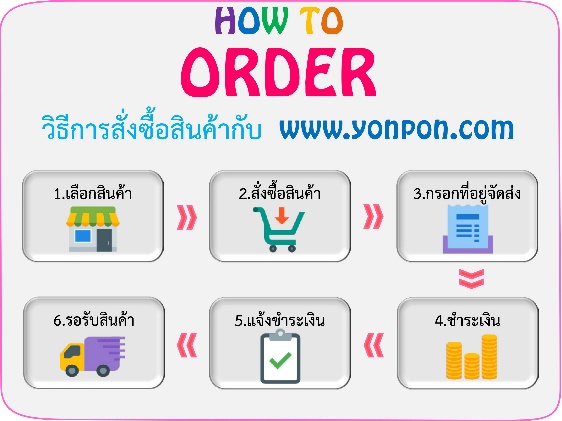 ชื่อสินค้า ชื่อเว็บไซด์ และราคาผู้สอนและผู้เรียนแลกเปลี่ยนความคิดเห็นเกี่ยวกับการสั่งซื้อสินค้าออนไลน์ และชวนผู้เรียนคิดว่า การสั่งซื้อสินค้าออนไลน์มีข้อดีข้อเสียอะไรบ้าง ?ผู้สอนให้ผู้เรียนช่วยกันคิดเกี่ยวกับสิ่งที่อยากจะเรียนและอยากจะให้มีในโครงงานนี้ ตลอดระยะเวลาประมาณ 8 ชั่วโมง ว่า อยากจะเรียนรู้อะไรเกี่ยวกับ การตลาดดิจิทัล (Digital Marketing) บ้าง โดยให้ผู้เรียนช่วยกันคิด ช่วยกันเลือก และผู้สอนจะเป็นคนที่ดูหลักสูตรของระดับชั้นประกอบด้วยเรื่องต่อไปนี้ต้องเรียนรู้เรื่องอะไรบ้าง ? ต้องเรียนรู้วิชาอะไรบ้าง ?ต้องมีพื้นฐานการเรียนรู้อะไรมาก่อนบ้าง ?กระบวนการคิดจากการถามคำถามและการให้เหตุผลในการตอบคุณภาพของแนวคิดจากการคิดสะท้อนกลับและการอภิปรายความกล้าแสดงความคิดเห็นของตนเองอย่างมีเหตุผล และเปิดใจรับฟังความคิดเห็นของผู้อื่นการฟังอย่างลึกซึ้ง (สติ)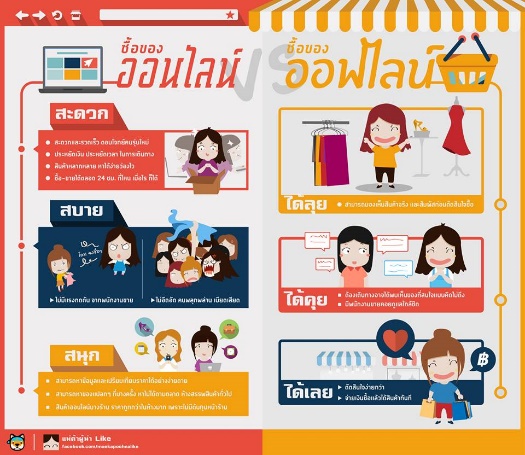 ขั้นที่ระยะเวลาบทบาทของผู้สอนและผู้เรียนโอกาสหรือสิ่งที่นำมาใช้ประเมินผลผู้สอนให้ผู้เรียนช่วยกันเขียนความคิดเห็นลงใน Mind Mapping เช่นField trip ที่อยากไปเรียนรู้นอกสถานที่ กิจกรรมที่อยากให้มีในโครงงานวิทยากรที่อยากเชิญมาให้ความรู้ในโครงงานชิ้นงานที่อยากทำนำ Mind Mapping โครงงานนี้แปะไว้ที่ผนังห้อง เพื่อให้ผู้เรียนได้เห็นบ่อยๆ ซึ่งเป็นการทบทวนหรือตรวจสอบตนเองและกลุ่มตลอดการเรียนรู้ในโครงงานนี้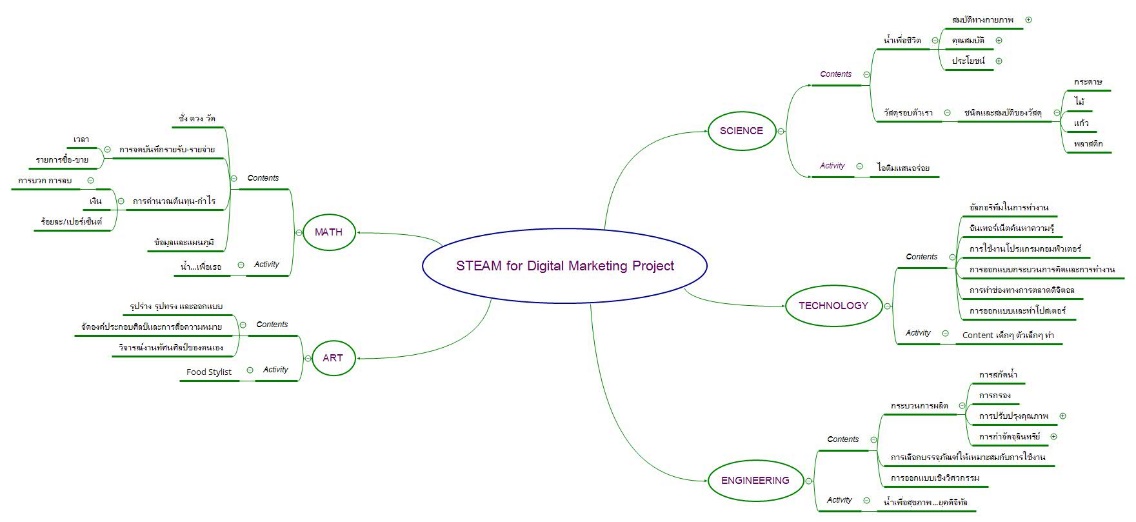 2ชั่วโมงที่4 - 6วิชา การตลาดดิจิทัล (Digital Marketing)ผู้สอนให้ความรู้เบื้องต้นเกี่ยวกับ Digital Marketing แก่ผู้เรียน เช่นความหมายความสำคัญประโยชน์หลักการตลาด 4P, 7Pอาชีพที่เกี่ยวข้องฯลฯ*** ผู้สอนอาจจะเชิญผู้เชี่ยวชาญ/เจ้าของธุรกิจ/อื่นๆ มาแลกเปลี่ยนเรียนรู้กับผู้เรียนขั้นที่ระยะเวลาบทบาทของผู้สอนและผู้เรียนโอกาสหรือสิ่งที่นำมาใช้ประเมินผลกิจกรรม: เถ้าแก่น้อย (ขั้นระบุปัญหา และรวบรวมข้อมูลและแนวคิดฯ ในกระบวนการออกแบบเชิงวิศวกรรม)ผู้สอนให้ผู้เรียนแบ่งกลุ่ม ระดมความคิด/ค้นคว้าหาข้อมูล และตอบคำถามตามโจทย์ที่กำหนดว่า ถ้าเราเป็นเจ้าของธุรกิจขนาดเล็ก (เถ้าแก่น้อย) ทำน้ำเพื่อสุขภาพขายผ่านช่องทางออนไลน์ เราจำเป็นต้องรู้อะไรบ้าง ?  แล้วผู้สอนนำพาการเรียนรู้ของผู้เรียนตามตัวอย่างคำถามนำความคิด ดังนี้เราจะทำน้ำอะไร ?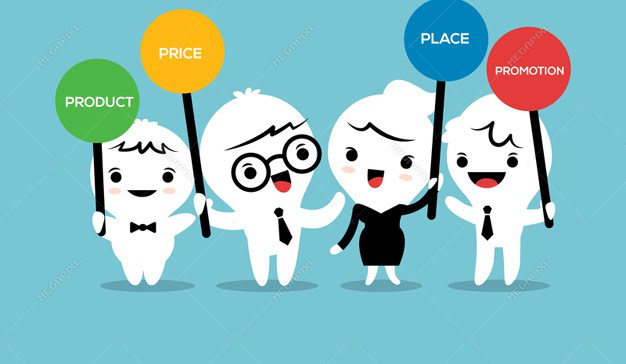 น้ำ…ที่ทำมีประโยชน์อย่างไร ?กลุ่มเป้าหมาย/ลูกค้า/ผู้ซื้อ คือใคร ?สูตรการทำน้ำ…เป็นอย่างไร ?เราจะขายน้ำ…ผ่านช่องทางออนไลน์ใดได้บ้าง ?ฯลฯผู้สอนให้กลุ่มผู้เรียนนำเสนอผลงานที่ทำและแลกเปลี่ยนความคิดเห็นร่วมกัน จนครบทุกกลุ่ม แล้วนำไปแปะที่ผนังห้องการเรียนรู้ร่วมกันภายในกลุ่มทำงานการตอบคำถามอย่างมีเหตุผล/วิธีคิดในการได้มาซึ่งคำตอบการคิดวิเคราะห์และสรุปผลงานอย่างมีเหตุผล เป็นขั้นเป็นตอนความกล้าแสดงความคิดเห็นของตนเองอย่างมีเหตุผลและเปิดใจรับฟังความคิดเห็นของผู้อื่นการฟังอย่างลึกซึ้ง (สติ)การมองย้อนคิดสิ่งที่ได้จากการเรียนรู้3ชั่วโมงที่7 - 10วิชา คณิตศาสตร์ผู้สอนให้ผู้เรียนได้เรียนรู้เรื่องพื้นฐานที่จำเป็นต้องรู้เพื่อนำมาใช้ในโครงงาน Digital Marketing จำนวนนับการบวก ลบ คูณ หารเวลาร้อยละ/เปอร์เซ็นต์การชั่ง ตวง วัดข้อมูลและแผนภูมิ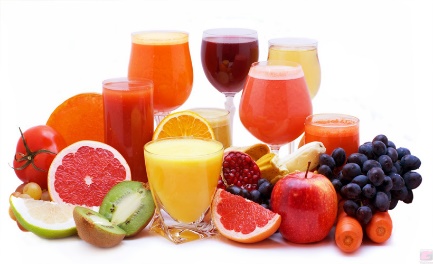 กิจกรรม: น้ำ…เพื่อเธอขั้นที่ระยะเวลาบทบาทของผู้สอนและผู้เรียนโอกาสหรือสิ่งที่นำมาใช้ประเมินผลผู้สอนให้ผู้เรียนแบ่งกลุ่ม และมอบเงินทุนตั้งต้นกลุ่มละ 100 บาทผู้สอนนำวัตถุดิบที่ข้องเกี่ยวกับสูตรน้ำเพื่อสุขภาพที่ผู้เรียนเขียนไว้ในกิจกรรมเถ้าแก่น้อย มากำหนดราคาขายตามความเหมาะสม แล้วให้ผู้เรียนเลือกซื้อวัตถุดิบตามสูตรฯ ที่คิดไว้ผู้สอนให้ผู้เรียนทำบันทึกรายรับรายจ่ายผู้สอนให้ผู้เรียนทำน้ำเพื่อสุขภาพ โดยผู้สอนอาจจะจัดเตรียมวัสดุอุปกรณ์ที่ต้องใช้ไว้ให้นักเรียนแต่ละกลุ่ม และขณะผู้เรียนทำฯ ผู้สอนสามารถสอดแทรกความรู้เรื่อง ชั่ง ตวง วัด ให้กับผู้เรียนได้อย่างเป็นธรรมชาติเมื่อผู้เรียนทำน้ำเพื่อสุขภาพเสร็จแล้ว ให้นำมาใส่ในภาชนะที่กำหนดไว้ เช่น ขวดแก้ว ขวดพลาสติก เป็นต้นผู้สอนให้ผู้เรียนคำนวณต้นทุนต่อจำนวนผลผลิต (น้ำฯ) ที่ได้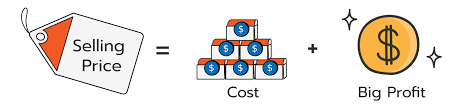 ผู้สอนให้ผู้เรียนกำหนดราคาขายที่เหมาะสม แล้วคิดคำนวณ %กำไรผู้สอนและผู้เรียนร่วมกันสรุปการเรียนรู้ที่ได้จากการทำกิจกรรมวิชา วิทยาศาสตร์ผู้สอนให้ผู้เรียนได้เรียนรู้เรื่องพื้นฐานที่จำเป็นต้องรู้เพื่อนำมาใช้ในโครงงาน Digital Marketing น้ำเพื่อชีวิตวัสดุรอบตัวการทดลองทางวิทยาศาสตร์อย่างง่าย กิจกรรม: ไอติมแสนอร่อยผู้สอนชวนผู้เรียนคิดว่า เราสามารถเปลี่ยนน้ำเป็นอะไรได้บ้าง ? ผู้สอนให้ผู้เรียนนำน้ำเพื่อสุขภาพที่ทำไว้ในกิจกรรมน้ำ…เพื่อเธอ มาทำเป็นไอศกรีม โดยผู้สอนอาจจะเตรียมวัสดุอุปกรณ์ที่จำเป็นแล้วพาผู้เรียนทำไอศกรีม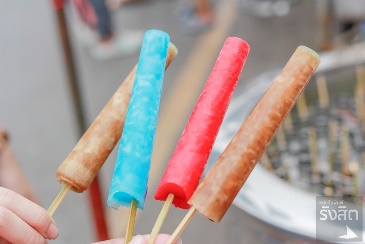 ผู้สอนและผู้เรียนร่วมกันสรุปการเรียนรู้ที่ได้จากการทำกิจกรรมการเรียนรู้ร่วมกันภายในกลุ่มทำงานความกล้าแสดงความคิดเห็นของตนเองอย่างมีเหตุผลและเปิดใจรับฟังความคิดเห็นของผู้อื่นการตอบคำถามอย่างมีเหตุผล/วิธีคิดในการได้มาซึ่งคำตอบการมองย้อนคิดสิ่งที่ได้จากการเรียนรู้ขั้นที่ระยะเวลาบทบาทของผู้สอนและผู้เรียนโอกาสหรือสิ่งที่นำมาใช้ประเมินผล4ชั่วโมงที่11 - 16วิชา ศิลปะผู้สอนเตรียมอุปกรณ์ที่ใช้ในการตกแต่ง/ประกอบฉาก (อาจจะให้ผู้เรียนนำมาเสริมก็ได้) และเชิญครูศิลปะมาเป็นวิทยากรพิเศษในชั่วโมงนี้ เพื่อให้ความรู้เรื่องรูปร่าง รูปทรง และออกแบบการจัดองค์ประกอบศิลป์และการสื่อความหมายวิจารณ์งานทัศนศิลป์ของตนเองและร่วมแลกเปลี่ยนเรียนรู้กับผู้เรียนในขณะลงมือทำกิจกรรมกิจกรรม: Food Stylist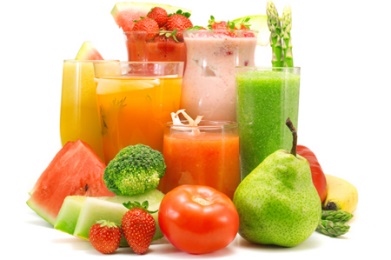 ผู้สอนกำหนดโจทย์ว่า ให้ผู้เรียนถ่ายภาพเพื่อโฆษณาสินค้า โดยสินค้านั้นคือ น้ำเพื่อสุขภาพ (ที่ผู้เรียนทำไว้แล้ว) แล้วให้ผู้เรียนลงมือทำกิจกรรมเมื่อผู้เรียนทุกคนถ่ายภาพฯ เสร็จแล้ว ให้ผู้เรียนแบ่งกลุ่มและเลือกภาพที่คิดว่าดี/เหมาะกับการใช้งานที่สุดมา 1 ภาพผู้สอนรวบรวมภาพฯ และนำมาให้ผู้เรียนร่วมกันวิจารณ์ผลงานฯ ของแต่ละกลุ่ม โดยผู้สอนอาจจะให้กลุ่มผู้เรียนพัฒนาผลงานตามเวลาและความเหมาะสมอีกครั้ง วิชา เทคโนโลยีผู้สอนให้ผู้เรียนได้เรียนรู้เรื่องพื้นฐานที่จำเป็นต้องรู้เพื่อนำมาใช้ในโครงงาน Digital Marketing ช่องทางการตลาดออนไลน์การใช้งานแอปพลิเคชั่น LINE, Facebookการใช้ Content สร้างสรรค์ และการสร้างโฆษณา (Post)การคิด ออกแบบและสร้างสรรค์ผลงานการร่วมกันเรียนรู้ภายในกลุ่มทำงานการทำงานอย่างเป็นขั้นเป็นตอนขั้นที่ระยะเวลาบทบาทของผู้สอนและผู้เรียนโอกาสหรือสิ่งที่นำมาใช้ประเมินผลกิจกรรม: Content เด็กๆ ตัวเล็กๆ ทำผู้สอนนำตัวอย่าง Content การขายออนไลน์ที่มีความแปลกใหม่ น่าสนใจ มาสร้างแรงจูงใจให้ผู้เรียนดูเป็นตัวอย่างผู้สอนให้ผู้เรียนคิด Content ปังๆ ประกอบภาพที่ทำในกิจกรรม Food Stylist แล้ว Post บนช่องทางการขายออนไลน์ Facebook  ซึ่ง Content มีหลากหลายรูปแบบ ซึ่งเนื้อหาของการทำ Content มีมากมาย ดังนั้นผู้สอนอาจจะช่วยผู้เรียนกำหนดรูปแบบในการเขียน Content อย่างง่าย เช่นชื่อสินค้า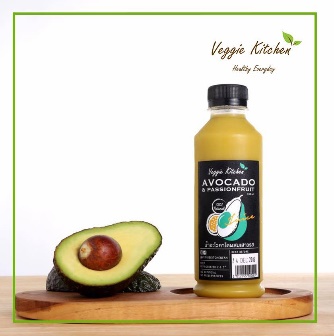 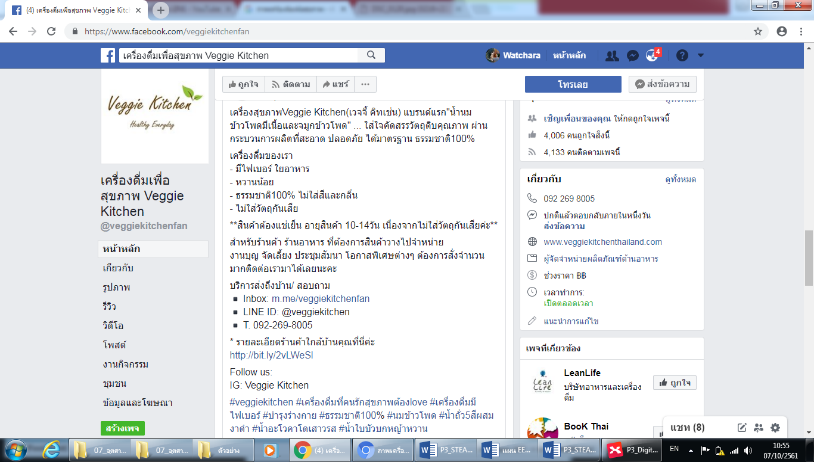 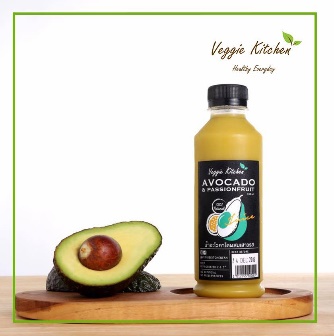 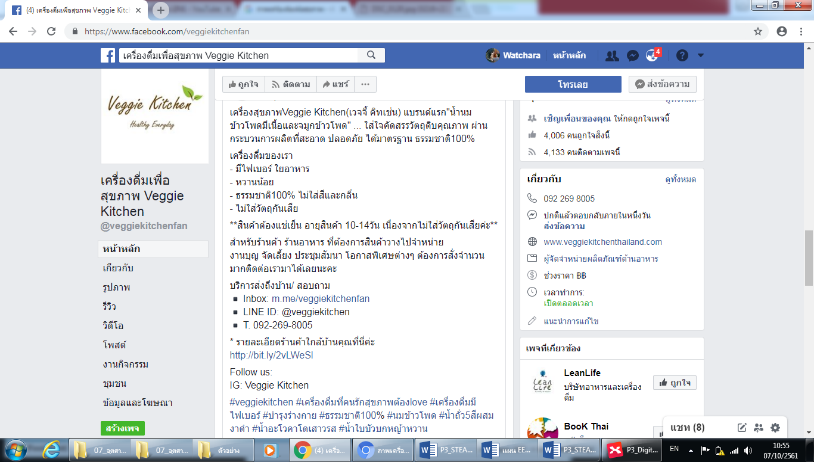 สโลแกนโปรโมชั่นเนื้อหา/เรื่องราวที่น่าสนใจ (Story)ช่องทางการสั่งซื้อสินค้าช่องทางการรับสินค้าฯลฯโดยผู้สอนอาจจะกำหนดให้ผู้เรียนจัดส่งสินค้าและรับชำระเงินในงาน Exhibition เพื่อให้ง่ายต่อการทำกิจกรรมและสะดวกต่อการผลิตสินค้า)ผู้สอนและผู้เรียนร่วมกันคิดวิธีการประชาสัมพันธ์ให้ครู ผู้ปกครอง และนักเรียน ร่วมกด Like/Share Content ที่โดนใจ และสามารถดูรายละเอียดการสั่งซื้อสินค้าจาก Content ที่ผู้เรียน Post ไว้ได้วิชา วิศวกรรมศาสตร์ผู้สอนให้ผู้เรียนได้เรียนรู้เรื่องพื้นฐานที่จำเป็นต้องรู้เพื่อนำมาใช้ในโครงงาน Digital Marketing กระบวนการผลิตการเลือกบรรจุภัณฑ์ให้เหมาะสมกับการใช้งานและการออกแบบเชิงวิศวกรรมแก่ผู้เรียน เพื่อนำไปประยุกต์ใช้ในการออกแบบผลงานต่อไปการคิด ออกแบบและสร้างสรรค์ผลงานการร่วมกันเรียนรู้ภายในกลุ่มทำงานการทำงานอย่างเป็นขั้นเป็นตอนความกล้าแสดงความคิดเห็นของตนเองอย่างมีเหตุผลและเปิดใจรับฟังความคิดเห็นของผู้อื่นการตอบคำถามอย่างมีเหตุผล/วิธีคิดในการได้มาซึ่งคำตอบขั้นที่ระยะเวลาบทบาทของผู้สอนและผู้เรียนโอกาสหรือสิ่งที่นำมาใช้ประเมินผลกิจกรรม/โครงงาน: น้ำเพื่อสุขภาพ…ยุคดิจิทัลเมื่อผู้เรียนได้รับคำสั่งซื้อสินค้าจากลูกค้า (ผลต่อเนื่องจากการทำกิจกรรมวิชาเทคโนโลยี) แล้วให้รวบรวมและสรุปข้อมูล เพื่อใช้ในกระบวนการผลิตสินค้า เช่น ปริมาณ/จำนวนของวัตถุดิบที่ใช้ จำนวนบรรจุภัณฑ์ เป็นต้นผู้สอนและผู้เรียนร่วมกันคิดว่าจะทำการผลิตวันไหนเพื่อความเหมาะสมกับวันส่งสินค้า (Exhibition) ผู้สอนให้ผู้เรียนผลิตสินค้า โดยผู้สอนเป็นผู้ช่วยอำนวยความสะดวกและสังเกตพฤติกรรมการเรียนรู้ของผู้เรียน (เช่น กระบวนคิดและการทำงาน การแก้ปัญหา ความร่วมมือในการทำงาน เป็นต้น)ผู้สอนให้ผู้เรียนทำบันทึกต้นทุน-กำไร โดยนำความรู้จากกิจกรรมวิชาคณิตศาสตร์มาประยุกต์ใช้งานผู้สอนให้กลุ่มผู้เรียนแลกเปลี่ยนความคิดเห็นและสรุปการเรียนรู้ (เช่น องค์ความรู้ ความรู้สึก การต่อยอด/ประยุกต์ใช้ในชีวิตประจำวัน เป็นต้น)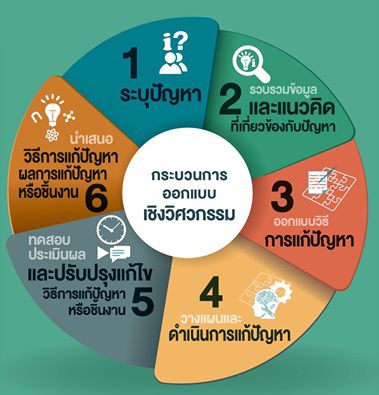 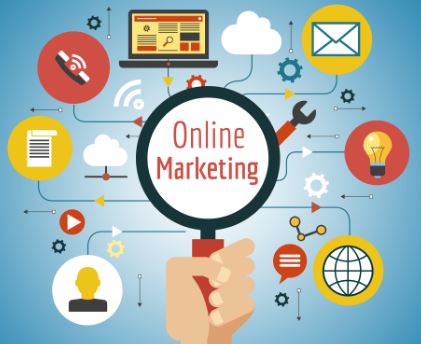 การคิด ออกแบบ และสร้างสรรค์ผลงานการวางแผนและลงมือปฏิบัติงานตามกระบวนการทางวิทยาศาสตร์/กระบวน การออกแบบเชิงวิศวกรรมการร่วมกันเรียนรู้ภายในกลุ่มทำงานการทำงานอย่างเป็นขั้นเป็นตอนการบันทึกการเรียนรู้ เช่น ข้อมูล/ความรู้ กระบวนการเรียนรู้ ผลลัพธ์ที่ได้จากการเรียนรู้ เคล็ดลับที่ได้จากการทำงาน วิธีแก้ไข/ปรับปรุงผลงาน เป็นต้นการตอบคำถามอย่างมีเหตุผล/วิธีคิดในการได้มาซึ่งคำตอบขั้นที่ระยะเวลาบทบาทของผู้สอนและผู้เรียนโอกาสหรือสิ่งที่นำมาใช้ประเมินผลการนำเสนอผลงานและงานนิทรรศการผลลัพธ์การเรียนรู้ (Presentation & Exhibition)ให้ผู้เรียนนำเสนอผลงานจากโครงงานของตนเอง ตามวิธีการที่ถนัดและเป็นธรรมชาติ เช่น การนำเสนองานด้วยโปรแกรม MS PowerPoint, Canva, Prezi, การจัดการแสดง Role Play, รูปแบบ Game Show ,หรือ TEDx Talks เป็นต้น และให้นำผลงานการเรียนรู้ของตนเองออกมาแสดงในงานนิทรรศการ โดยให้ผลงานผู้เรียนแต่ละคนหรือผลงานแต่ละกลุ่มทั้งหมดที่ได้ทำในโครงงานมาจัดแสดง พร้อมทั้งตกแต่งมุมแสดงผลงานให้สวยงาม ได้แก่น้ำเพื่อสุขภาพ…ยุคดิจิทัลบันทึกต้นทุน-กำไรวิธีการขายสินค้าผ่านช่องทางออนไลน์ภาพ Food Stylist กับ Content ปังๆสมุดบันทึกการเรียนรู้ ถ้าเป็นไปได้อาจเปิดโอกาสให้คนที่สนใจเข้าร่วมงาน เช่น ครูผู้สอนในโรงเรียน นักเรียนชั้นอื่นๆ เป็นต้น ได้เข้าร่วมชื่นชมผลงาน พูดคุย ซักถาม และเข้าร่วมกิจกรรมที่บางกลุ่มอาจมีการเตรียมให้ร่วมสนุก และหากมีความพร้อมเรื่องสถานที่ เวลา และโอกาส ควรขยาย Scale ของงานนิทรรศการนี้ด้วยการเชิญบุคคลภายนอกให้มาร่วมงานด้วยจะเป็นประสบการณ์ที่ดีให้กับผู้เรียนได้ดีมากยิ่งขึ้น เช่น วิทยากรที่มาบรรยาย ผู้ปกครอง อาจารย์ผู้สอนและนักเรียนจากโรงเรียนอื่นๆ อาจารย์และนักศึกษาสาขาวิชาการตลาดดิจิทัลหรือสาขาอื่นที่เกี่ยวข้อง เป็นต้นการใช้เทคโนโลยีอย่างเหมาะสมและสร้างสรรค์ความกล้าแสดงความคิดเห็นของตนเองอย่างมีเหตุผลและเปิดใจรับฟังความคิดเห็นของผู้อื่นการตอบคำถามอย่างมีเหตุผล/วิธีคิดในการได้มาซึ่งคำตอบคิดสร้างสรรค์ผลงานจากกิจกรรมการเรียนรู้การสะท้อนคิดจากสิ่งที่ทำ (Reflection)ให้ผู้เรียนได้สะท้อนความรู้ ความคิด และความรู้สึก ที่มีต่อการเรียนรู้แบบ STEAM Project ว่า สิ่งที่แตกต่างระหว่างการเรียนรู้ผ่านการทำโครงงานแบบนี้กับการเรียนแบบเดิมที่เคยเรียนมาสิ่งที่ตัวเองได้เรียนรู้นอกจากเนื้อหาบทเรียนสิ่งที่ตัวเองรู้สึกเปลี่ยนแปลงไป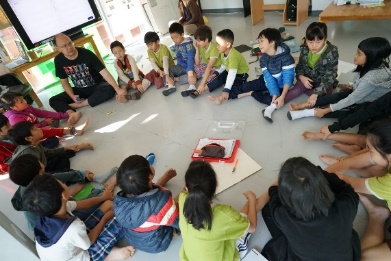 สิ่งที่อยากจะบอกกับตัวเอง/ที่ค้นพบในตัวเองสิ่งที่อยากจะบอกเพื่อนร่วมทีมสิ่งที่อยากจะนำไปต่อยอด/ประยุกต์ใช้ในชีวิตประจำวันเรื่องอื่นๆ ที่อยากพูดคุณภาพของแนวคิดจากการคิดสะท้อนกลับและการอภิปรายความคิดเห็นร่วมและความคิดเห็นเดิมที่สะท้อนให้เห็นจากการเรียนรู้ในห้องโครงงานการฟังอย่างลึกซึ้ง (สติ)ความคิดสร้างสรรค์ระดมความคิดพร้อมวิธีแก้ปัญหาลำดับขั้นตอน(ลำดับขั้นก่อนหน้านี้)การคิดอย่างมีวิจารณญาณตั้งคำถามและประเมินความคิดและการแก้ปัญหาลำดับขั้นตอน(ลำดับขั้นก่อนหน้านี้)จินตนาการใช้ความรู้สึก ใช้ความเห็นอกเห็นใจ การสังเกต และอธิบายความเกี่ยวโยงของประสบการณ์ของตนและข้อมูลที่ได้สำรวจ ค้นหา ระดมความคิด1, 22, 3, 4เข้าใจบริบทและขอบเขตของปัญหาที่เกิดขึ้นทบทวนทฤษฎีทางเลือกความคิดเห็นและเปรียบเทียบเพื่อหามุมมองเกี่ยวกับปัญหาที่เกิดขึ้น1, 2, 33, 4สอบถามเพื่อสร้างความสัมพันธ์  สร้างมุมมองเชิงบูรณาการ สร้างวินัย และอื่นๆลองเล่นกับความผิดปกติ ความเสี่ยงความคิดที่แตกต่างจากกรอบโดยสิ้นเชิง1, 33, 4ระบุจุดแข็งและจุดอ่อนของหลักฐานข้อโต้แย้ง  คำอ้างและความเชื่อความท้าทายของสมมติฐาน ตรวจสอบความถูกต้อง วิเคราะห์ช่องว่างในการเรียนรู้44ลงมือทำและแบ่งปันนึกภาพ แสดงสิ่งที่คิด ผลิต คิดค้นผลิตภัณฑ์ใหม่ หาวิธีการแก้ปัญหาการทำงานชื่นชมมุมมองความแปลกใหม่ทางการแก้ปัญหาหรือผลกระทบที่อาจเกิดขึ้นได้3, 44ประเมิน หาพื้นฐาน แสดงความคิดเห็น  มีผลิตผลเชิงตรรกะ มีเกณฑ์จริยธรรม หรือสุนทรียศาสตร์ มีการหาเหตุผลตระหนักถึงอคติทางมุมมองของตนเอง (ตามที่ได้รับจากผู้อื่น) ความไม่แน่นอน ข้อจำกัดของวิธีการแก้ปัญหา43, 4ระดับการคิดระดับ 1ระดับ2ระดับ3ระดับ4จินตนาการความรู้สึก ความเอาใจใส่ การสังเกตการอธิบายเพื่อเชื่อมโยงระหว่างประสบการณ์เดิมและความรู้ใหม่สำรวจ ค้นหา และสร้างความคิด(ขั้นตอนที่ 3, 4)ผู้เรียนแสดงให้เห็นการให้ความร่วมมือกับกิจกรรมน้อย ผู้เรียนแสดงให้เห็นการให้ความร่วมมือกับกิจกรรมค่อนข้างน้อย ผู้เรียนแสดงให้เห็นการให้ความร่วมมือกับกิจกรรมอย่างชัดเจน ผู้เรียนแสดงให้เห็นความกระตือรือร้นและมีส่วนร่วมในกิจกรรมอย่างชัดเจนลงมือทำและแบ่งปันแสดงสิ่งที่คิด ผลิตผลิตภัณฑ์ใหม่หาวิธีการแก้ปัญหาการทำงานชื่นชมมุมมองความแปลกใหม่ทางการแก้ปัญหาหรือผลกระทบที่อาจเกิดขึ้นได้(ขั้นตอนที่ 3, 4)สิ่งที่คิดขึ้นใหม่และการอธิบายคำตอบของผู้เรียน ยังมีข้อจำกัดของการยกตัวอย่างประกอบเหตุและผลของการได้มาซึ่งคำตอบสิ่งที่คิดขึ้นใหม่และการอธิบายคำตอบของผู้เรียน มีการยกตัวอย่างประกอบเหตุและผลของการได้มาซึ่งคำตอบบ้าง แต่ยังเบี่ยงเบนไปจากความรู้เดิมเล็กน้อยสิ่งที่คิดขึ้นใหม่และการอธิบายคำตอบของผู้เรียน มีการยกตัวอย่างประกอบเหตุและผลของการได้มาซึ่งคำตอบค่อนข้างชัดเจน มีการอ้างอิงจากศาสตร์อื่นบ้างมาอภิปรายเพิ่มเติมแต่แนวคิดยังคล้ายกับที่เคยมีมาก่อนหน้านี้ แต่ปรับใหม่เป็นรูปแบบของตัวเองสิ่งที่คิดขึ้นใหม่และการอธิบายคำตอบของผู้เรียน มีการยกตัวอย่างประกอบเหตุและผลของการได้มาซึ่งคำตอบชัดเจน มีการอ้างอิงศาสตร์วิชาอื่นๆ มาเชื่อมโยงประกอบ มีเหตุผลที่น่าเชื่อถือ มีการอภิปรายแนวคิดเพิ่มเติมที่ต่างไปจากที่เคยมีมาแต่เดิมเป็นตัวของตัวเองชัดเจน 